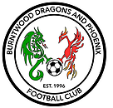           Members Details:          Surname____________________________________________ Ethnicty_________________________________________________          First Name__________________________________________ Male/Female_____________________________________________          Second Name________________________________________ School attended __________________________________________         DOB DD/MM/YYYY____________________________________ Parents mobile number____________________________________         Address______________________________________________ Home Phone number______________________________________         Town/city___________________________________________ Email address_____________________________________________        Postcode________________________________________          Emergency contact details: Please provide two people who we can contact in case of emergency.        Contact One                                                                           Contact Two        Parent or Carer Name:____________________________ Parent or Carer name:______________________________        Relationship to child:_____________________________ Relationship to child:_______________________________        Contact Number: ______________________________ Contact Number: ______________________________        Contact Address:______________________________    Contact Address:__________________________________            Parental Consent  Player’s Consent    If you are under 11 years of age, sign section A                        If you are over 11 years of age, sign section B